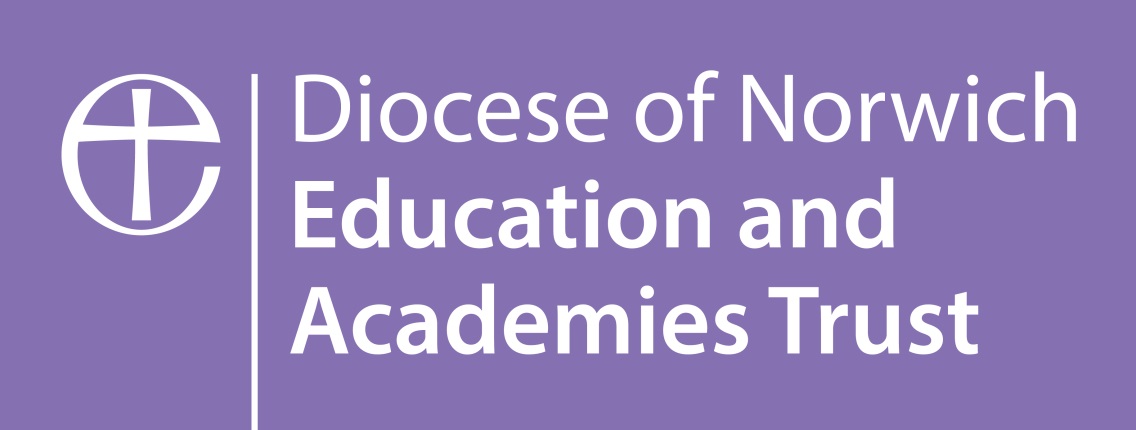 UPDATED MARCH 2021‘Live together, Learn together, Play together’   Our Academy Vision
We create a warm, inclusive and stimulating environment for all children, aiming to ensure that children enjoy school and develop the love of learning. Through partnership with parents and the community we will help children reach their full potential.We do this through:Developing a sympathetic understanding of the Christian faith and a respect for the other major world religionsAiming for the highest possible standards of work and behaviourPromoting positive relationships with parents, the Church and the wider community to enable us to provide the best possible learning experiences for our childrenSustaining a broad and balanced curriculum which meets the needs of our children and promotes their spiritual, moral, cultural, mental and physical developmentProviding a welcoming, stimulating, safe and comfortable environment in which all children have equal opportunity for success and are fully supported so they can reach their full potentialEncouraging our children to develop personal independence, so fostering an attitude of love and respect towards others and towards God’s world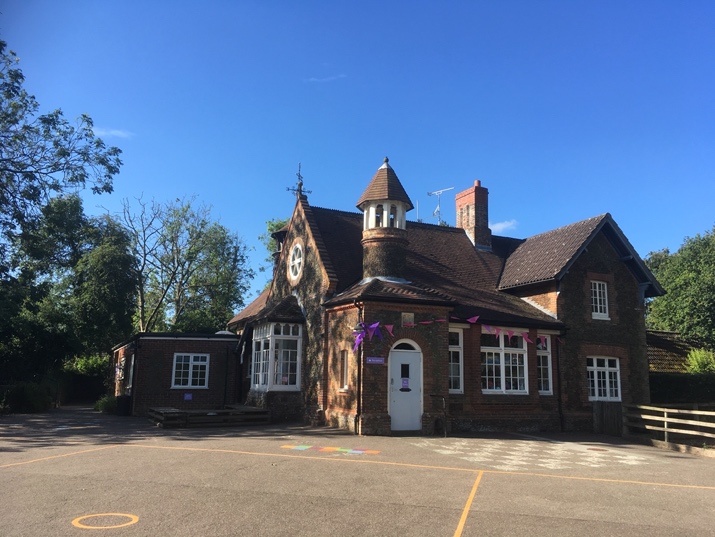 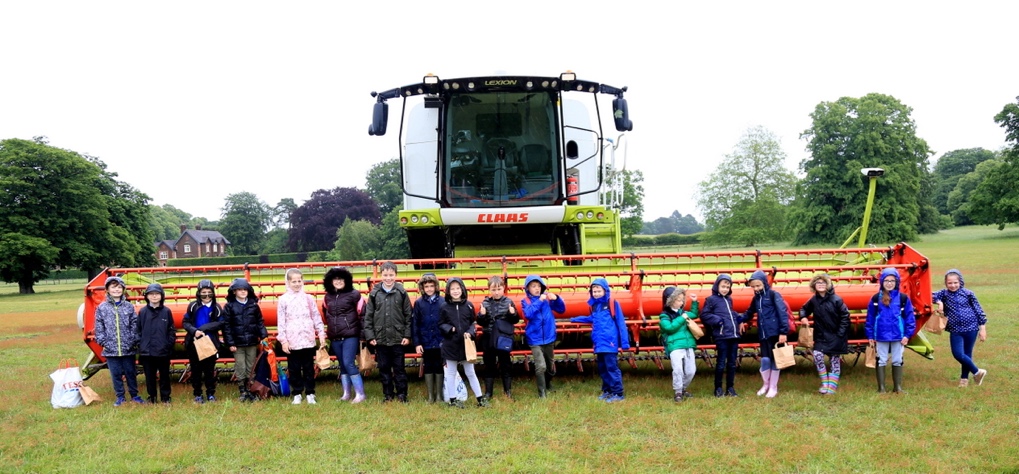 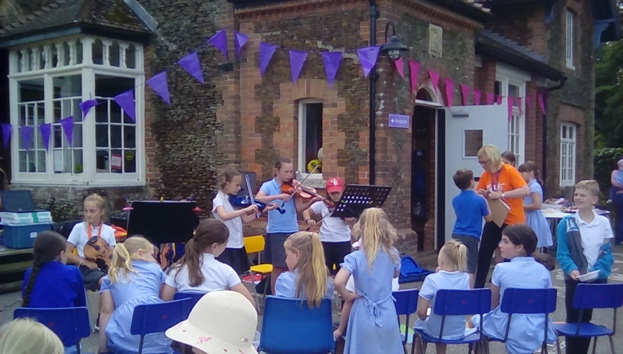 Data Context for 2020-2021 School Development PlanNo statutory tests were taken in the 2020 academic year due to the Covid pandemic. In order to inform our proprieties and actions for the forthcoming year, we will be acting on information from a number of sources. These include:Our data at the last data entry point – End Autumn 2020The previous year’s  (2019) actual data and trends.The information from our Autumn Transition package and PIXL tests, which focusses on identifying gaps in learning. Priorities indentified by the Trust for the region – Arithmetic and using and applying in maths, Writing and Phonics.Key Themes from PREVIOUS YEAR - 2019 KS1 and 2 SATS Question Level Analysis/GL Assessments/PiXL:Maths: Overall results at both KS are strong 92% at KS2 and 75% at KS1. However progress measure for maths is still the lowest of the 3 core subjects at -1.3, – focus needs to be on continuing the rate of progress through to the end of KS2, particularly those that achieve GDS at KS1.Children are good at arithmetic scoring in line with national or higher. We need to maintain the focus on securing times tables early especially with the introduction of Multiplication test from 2020/21 in year 4.Only specific weakness measurement – 17% and geometry -21% compared to NA on some questions – will form a focus of Maths BIF.Reading:Reading is a strength of the school  100% at KS2 and 50% Greater depth standard.Only area of weakness making comparisons to the text -9% from QLA (although this was an improvement on -20% on QLA in 2018 data).Development area – need to ensure enough lower end Phonics based books available in KS1.SPAG:Generally strong results 92% at end of KS2Areas of weakness from KS2 Grammatical terms/word classes need to improve -21% on QLACombining words/phrases/classes poor -44% on QLASpelling needs to improve -13% on QLAKey Themes from Key Data 2019:Maintaining EYFS as a strength with strong results -  75% in 2019. Maintaining Phonics (y1) as a strength with better than national results (trend over time).Maintain strong KS1 results – ensure higher standard (GDS) in R/W/M combined and Reading alone improve to in line with National.Improving progress scores from KS1 to KS2 in Maths to be in line with Reading and Writing and at least at expected progress measure 0+Improve attainment and progress of middle and higher prior attainment groups across core subjects.Key Themes from Autumn Transition PIXL and Teacher assessment End  Autumn 2020:Stamina for writing – and development of Greater DepthBasics of punctuation, handwritingContinuation of key arithemtic skillsSchool Key Priorities        As part of the Federation with Flitcham Primary Academy, both schools will work together.  The strength of working in partnership to develop staff and enrich the pupil experience and learning opportunities will be a priority for this academic year and will be a thread through all school development activities. Autumn 2020Subject >ReadingWritingMathsCombinedR/W/MTargetGap to targetYear and number in cohort ReadingWritingMathsCombinedR/W/MTargetGap to targetGLD 2019 National 72%Reception  11 = 9% per pupil start year94554Reception End Autumn GLD364563ELG 96354KS1 2019 National75/2569/1475/2165/11Year 1 attainment10 = 10% per pupil40/040/050/040/050/1010/10Progress from previous key stage1.21.20.70+0+Year 2 attainment13=  7% Per pupil   61/7    54/069/738/077/2339/23Progress from previous key stage0.2300.620+0+National KS2 201973/2778/2079/2665/10Year 3 attainment12 =   8% Per pupil58/1658/058/16         58/067/169/16Year 4 attainment14 = 7% Per pupil78/3578/064/2864/078/2123/21Progress from previous key stage-0.33-0.47-0.270+0+Year 5 attainment13 =8% Per pupil69/1561/861./2338/085/2347/23Progress from previous key stage0.850.460.620+0+Year 6 attainment9=11% Per pupil66/4488/1166/2266/088/3322/33Progress from previous key stage0.44-0.22-0.330+Priority 1 related to : Quality of education  - curriculum focus: All stakeholders are involved in  pupils’  learning and we will ensure that all of our decisions ensure that the curriculum is coherently planned to be both ambitious and broad, giving all pupils the skills, knowledge and cultural capital, they will need to succeed in their future lives. In order to achieve this, we will focus on three key areas :-Our key priorities for this year are as follows:-Implement the school’s recovery curriculum following the Covid 19 pandemic, ensuring it is effective in meeting the social, emotional and academic needs of all pupils so that they return to school and achieve successfully.To improve pupils’ arithmetic and using/applying skills in KS2 so that they are achieving at least in line with their national Pixl group.Develop and use  a coherent programme for writing that is coherent, progressive, ambitious and engaging, ensure that pupils achieve at least in line with their peers nationally at both expected and greater depth. Ensure that pupils with SEND make at least good progress in writing.Intent: BackgroundAt Sandringham Federation of Schools, our vision and values underpin everything we do and in turn shapes the curriculum. All stakeholders worked together to decide on a parable to link our vision to. We all chose the ‘Parable of the Sower’. It was felt by all and the children especially, that they are the seeds of the future, being nurtured by everyone in the school community. We see education as a life long journey, for our pupils and our staff. Our aim is to prepare pupils with all the skills needed for life, ensuring they become well-rounded individuals, both academically, emotionally and spiritually.  Both of the schools in the Federation are set within the natural beauty of the Sandringham Estate in rural Norfolk. We draw on the beauty of our natural surroundings to inspire our curriculum, whilst also ensuring children are inspired to experience life outside of Norfolk, by showing them the wider world and everything it has to offer. We believe in developing the whole child through a creative, purposeful curriculum , full of inspiring experiences, which encourages them to develop a curiosity in God’s creation. We wish our children to leave us , well prepared for the next stage in their education, with a rich vocabulary and having achieved a progression of skills throughout our rich curriculum, where information and learning is embedded into long term memory and can help inform their next stage of their education. Our Christian values are central to our school community and we focus on these as part of every day. We focus on one core value for each half term and for this year these will be Hope, Perserverance, Respect, Friendship, Courage and Compassion.Our theme is Live together, Learn together, Love Together. Our intent is to provide meaningful experiences throughout a broad and rich curriculum that encourages pupils to explore, develop and refine skills and discover hidden talents.Implementation :Our priorities will be implemented with the following strategiesPlan, implement, monitor and evaluate a recovery curriculum. Ensure it meets the social, emotional/wellbeing needs of pupils and addresses the gaps in knowledge in reading, writing and maths so that pupils can rapidly access the national curriculum for their year group and progress well.Develop pupils’ arithmetic and using and applying skills through systematic teaching of well-planned and sequenced lessons.Design a coherent programme to address gaps for writing at expected and greater depth across the curriculum.The BIF (Bite – sized Improvement Focus) approach to school improvement allows the whole school community to work on improving focus elements together. This year focus projects include :- Autumn 1 - A Recovery curriculum to support the full return to school – incorporating the launch of our new PATHS school status and baseline assessment and diagnostic testing using the PIXL material to ascertain gaps ini learning and plan the path moving forward.Autumn 2 – The implementation of a catch up programme for pupils, specifically indentified as requring extra support, both academically and / or emotionally, as a result of the school closures and pandemic.Spring 1 -    Writing focus  - incorporating, Federation writing competition and vocabulary/spelling focus – not completed – school closed until week 9 of Spring term.Summer 1 - Inspirational People week – with links to careers daySummer 2 – Science Ogden Trust Project.Federation Learning Together Days, clubs, local visits are used to expand the curriculum further and build links within the local community and further afield. Collaboration between the Federation staff of both schools means expertise is easily shared and staff support each other.Work towards Nationally recognised awards which expands the curriculum further e.g. Arts Mark for this year.As the school has mixed-age classes, planning is reviewed annually and planned on a two-year rolling programme.  We wish to raise pupils’ aspirations and ensure that both visits and visitors expose children to the huge variety of opportunities the world has to offer.Impact:All learners develop a detailed knowledge and skills across the curriculum and as a result pupils achieve well. Children have a wide vocabulary and develop a progression of skills through a subject and across subjects, so that embedded learning takes place.In respect of National tests, pupils achieve in line with or above National averages at EYFS/KS1 and 2. PIXL QLA analysis is used to inform the next stage in teaching, so that gaps are closed quickly. There is a specific focus on ensuring progress between EYFS/KS1 and KS2 is maintained. Our curriculum approach ensures learners develop into resilient learners, with a strong sense of self, aspiration and with key life skills. We educate to create a life-long thirst for learning, encouraging our pupils to reach higher and aspire to be the best that they can be. We strive to ensure pupils are well prepared for the next staged in their education.Priority 2 related to: Behaviour and attitudes: Our Pivotal behaviour policy focuses on ensuring pupils develop positive behaviours for learning and for life. Relationships between staff and pupils is relentlessly positive and respectful, The 3 school rules of Ready, Respectful, Safe are adhered to by all. Focus areas for this year are;To maintain and promote ‘The Pivotal Approach’ behaviour programme, by ensuring staff use the weekly tips and develop and use a reward display.Ensure that the Christian values are lived out in the daily life of the school.High expectations for good attendance and punctuality are pursued for all pupils and celebrated.To ensure that our pupils are aware of the wider world, including the Black Lives Matter agenda, different cultures, inspirational experiences.Priority 3 related to: Personal development: This year we will be focusing on 3 core areas;Development of a whole school approach to wellbeing, using the PATHS strategy and resources.Promotion of British Values, to prepare learners for life in modern Britain – including making links to our Christian values e.g.: an understanding of Service and how we can equip our pupils to contribute to society positively. To promote a suite of Personal Development goals using the Chris Quigley Essentials Curriculum including, perserverance – not giving up and working hard, confidence, communication and understanding others, resilience, pushing themselves, being imaginative, improving themselves. Launch of the new RSHE curriculum and refresh of the PSHE curriculum.Priority 4 related to: Leadership and management: This year we will be focusing on 3 core areas;To embed subject leadership across the Federation, including embedding new staff and providing appropriate support and CPD to ensure staff have the required skills to lead subjects and are supported. To plan opportunities for middle leaders to be able to monitor their subjects across the Federation actively, ensuring there is skill progression and the curriculum is covered in a board and rich way, encouraging pupils to develop a rich vocabulary and broad understanding of individual subjects.To ensure subject leaders across all curriculum areas are confident to present their subject to a varierty of audiences, including parents, governors, AGEP, Ofsted through interviews and workshops.Priority 5: related to EYFS provision:  This year we will be focusing on 2 core areas;Creation of a new nursery provision working in conjunction with the local Preschool to provide enhanced provision for the local area.Developing enabling environments through the use of “In the moment planning and Anna Ephgrave techniques’.To ensure the smooth transition of the 2020 Reception cohort to year 1, given the missing summer term, by adjusting the year 1 learning environment and curriculum.